St. John’s Gingerbread School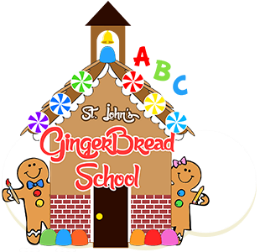 1288 S. Indiana Ave.Crown Point, IN. 46307(219)663-7955info@stjohnsgingerbreadschool.orgPrograms at Gingerbread School“Tell me and I forget. Teach me and I remember. Involve me and I learn.”Benjamin Franklin2021-2022 School Year: Annual Registration fee for each child will be $80.00, to guarantee their spot! A 2-time $50.00 supply fee will be charged in September & January. For child to attend St. John’s Gingerbread School this fall, please return this packet to us, along with $80.00 registration fee. Please pay by check, money order, or cash. All checks made payable to St. John’s Gingerbread School. This fee will guarantee your child a place in class.Please check which program works best for you and your child.2 Day-Beginner Program___A.M. Beginner class (Tues. & Thurs. 9:00 – 12:00)	     2.5 hours	     2-day beginner Monthly tuition $135.003 Day Preschool Program___A.M. 3 Day class (M, W, & F 9:00-11:30)		     2.5 hours___P.M. 3 Day class (M, W, & F 12:15-2:45)		     3-day preschool Monthly tuition $155.00Pre-Kindergarten Program__A.M. 4 Day class (Mon.-Thurs 9:00-11:30)		     2.5 hours__P.M. 4 Day class (Mon-Thurs. 12:15-2:45)		     4-day Pre-K Monthly tuition $180.003 Day All Day Pre-Kindergarten Program__3 Day all day (M, W, & F 9:00-2:45)			     5:75 hours						     3-Day Pre-K Monthly tuition &=$290.00Parents will need to provide a daily snack. The extended 5.75-hour program you will also need to provide a packed lunch.*Independent bathroom use is a St. John’s Gingerbread School requirement. Children must already be potty trained prior to attending school.Parent Orientation will be held in August for all registered students. We will also be holding our meet the teacher play date in August times will be announced later. You & your child will receive an invite in the mail beginning of August for both events. First class date will be Tuesday September 7th for our Beginner 2day and our 4-day class, & September 8th for the 3-day half day and 3- day all-day classes1Students to be enrolled at St. John’s Gingerbread SchoolChild’s Full Name: ______________________________________________________	Male____ Female____Nickname: ____________________________________________________________	Ethnicity____________D.O.B._______________ (School needs Copy of Birth Certificate) Language spoken at home: _____________Family Doctor: ______________________________________	Phone: ______________________________Are all immunizations current? Yes_______	No_______	(School needs a copy of immunizations records)If opting out of immunizations please let Miss Amber know, so paper work can be given for you to sign.Allergies of any kind _____________________________________________________________________________________Any diet restrictions we should be aware of: ___________________________________________________________________Siblings Name: _____________________________________	Age: _________	Brother: _____ Sister: _____Siblings Name: _____________________________________	Age: __________	Brother: _____ Sister: _____Siblings Name: _____________________________________	Age: __________	Brother: _____ Sister: _____Siblings Name: _____________________________________	Age: __________	Brother: _____ Sister: _____Siblings Name: _____________________________________	Age: __________	Brother: _____ Sister: _____Gingerbread School must have Mother and Father’s information if names are on Birth Certificate or we must have court documentation stating legal rights.***Please indicate who and what phone number should be called first & second in case of emergency***Mother/Legal GuardianThe following information is needed so that we can contact you in the event of an emergency:Married: ______ Divorced: ______ Single: ______ Separated _____ Common Law_____Name: __________________________________________________________________________________________Street Address: ___________________________________________________________________________________City, State, and Zip: _______________________________________________________________________________Home Phone: _____________________________________ Cell Phone: _____________________________________E-Mail Address: __________________________________________________________________________________Name of Employer: _______________________________________________________________________________Street Address: ___________________________________________________________________________________City, State, Zip: __________________________________________________________________________________Work Phone: ______________________________________ Ext: ________________2Father/Legal GuardianThe Following information is needed so that we can contact you in the event of an emergency: Married: ______ Divorced: ______ Single: ______ Separated: ______ Common law: ______Name: ________________________________________________________________________________________________Street Address: _________________________________________________________________________________________City, State, & Zip: _______________________________________________________________________________________Home: ________________________________________ Cell Phone: ______________________________________________E-mail Address: _________________________________________________________________________________________Name of Employer: ______________________________________________________________________________________Street Address: __________________________________________________________________________________________City, State, & Zip: ________________________________________________________________________________________Work Phone: ____________________________________________________________________________________________Emergency Medical Authorization:State law requires that we have a written authorization form from a child’s legal guardian to seek medical help in the event of a medical emergency. Signing the statement at the bottom of this letter will provide us with that authorization.The Crown Point Fire Department and Emergency Medical Services service the Gingerbread School. In the event if an emergency that requires professional medical attention, that student will be transported by ambulance to St. Anthony’s Medical Center in Crown Point. The Gingerbread Staff will make every reasonable effort to contact you at the telephone numbers provided above. If they cannot contact you, they will contact one of your “Authorized representatives.” (Pg7)Physician: ____________________________________ Telephone: _______________________________________Dentist: ______________________________________ Telephone: _______________________________________If emergency medical care is required and no one can be reached, do we Gingerbread Staff, have permission to have your child treated at St. Anthony Medical Center Emergency Room? Yes: ______ No: ______If not, where should your child be sent: ________________________________________________________________________Parent Name: ___________________________________________________________ Date: ___________________________			             (Please Print)Parent/or Guardian Signature: ______________________________________________ Date: ____________________________3Previous Education: Name of School: ___________________________________________________ Number of years attended: ____________Give a brief description of your child. Include strong points as well as areas that you feel need attention.________________________________________________________________________________________________________________________________________________________________________________________________________________________________________________________________________________________________________________________________________________________________________________________________________________________________________________________________________________________________________________________________________________________________________________________________________________________________________________Favorite Play Materials: ________________________________________________________________________________________________________________________________________________________________________________________________________________Sing ABC’s: _________ Recognizes Letters: ___________ Recognizes Name: ___________ Writes Name: __________Sits still while being read to: _________ (How Long?): _________ Verbally reads: __________Recites story back after read to: __________ Answer questions from story: _________Math:Count 1-5: _______ Counts 1-20: _______ Counts: 1-100: ________Colors:Red: ___ Yellow: ___Blue: ___ Green: ___ Orange: ___Purple: ___ Black: ___Brown: ____ White: ____ Gray: ___ Pink: ___Shapes:Circle: ___ Square: ___ Rectangle: ___ Triangle: ___ Oval: ____ Hexagon: ___ Pentagon: ___ Octagon: ___ Trapezoid: ___ Diamond: ___ Heart: ___ Star: ___Emotions/Commands: Please X what your child understands.Mad: ___ Sad: ___ Happy: ___ Angry: ___ Yes: ___ No: ___ Stop: ___ Hurt Feelings: ___ Sorry: ___ Friend: ___ Slow down: ___ No running: ___ Inside voices: ___ Outside voices: ____ Hands are not for hitting or pushing others: ___Feet are not for kicking others: ___ Teeth are not for biting others: ____	Please indicate any further pertinent information you would like us to know regarding your child:________________________________________________________________________________________________________________________________________________________________________________________________________________Name of Elementary School child will attend: ________________________________ Year: _______4Policy Agreement 2021/2022St. John’s Gingerbread SchoolChild’s Name: ______________________________________I, the parent/guardian of the above-identified child, agree to enroll him/her on the childcare and charge of St. John’s Gingerbread School for _____ Days per week and Time ___________. I agree to pay St. John’s Gingerbread School by the 1st of each month in the amount of each month __________ or a late charge of $20.00 will occur.Please initial if you understand.____ I understand that the children are not allowed to attend on the first of each month without payment if monthly fee for that       month as not been paid previously.____I understand that no money or fees paid to St. John’s Gingerbread School are refundable.____ I understand no medication will be given without doctor’s authorization, IE EpiPen, Inhaler, by St. John’s Gingerbread School.____ I understand that there is a $80.00 registration for fee for each child NON-REFUNDABLE.____ I understand that there is a 2-time $50.00 supply fee due September 1st & January 1st with tuition.____ I understand that there is not an earlier drop off. Doors open 5 minutes before class starts NO EXCEPTIONS.____ I understand that if I am more that if I am more than 5 minutes picking up my child, I will be charged $5.00 for every minute   I am late._____ I understand that if my child is out of school for any extended period, I am still responsible for the FULL months tuition. Tuition will not be prorated._____ I agree to provide current residence, telephone number, employment, & authorized pickup._____ I agree not to bring my child to school if he/she exhibits any symptoms of a communicable illness or is not feeling well enough to participate in school._____ I understand that outdoor play is an important part of the program, and that if my child is too ill to go outdoors, my child is too ill to attend school._____ I understand that it is my responsibility to submit a month’s notice if I withdraw my child/children and that it is my responsibility to pay for those remaining months._____ I understand if I need to pick my child up due to illness or behavior I could be charged $2.00 per minute in the event I or my designatee does not arrive within 20 minutes of being called. Release:As a parent of the above-identified child, I release St. John’s Gingerbread School and all its principals, employees and agents for all injuries or damages to parent/guardian’s and/or my child that might hereafter occur on the premises of a St. John’s Gingerbread staff. St. John’s Gingerbread will be held harmless to the sudden and uncontrollable actions of other child activities which injure other children due to biting, scratching, hitting, etc. or activities beyond the control of the childcare provider.Parent/Guardian Signature: _____________________________________________________ Date: ____________________________________Accepted: _________________________________________________	Date: __________________________________St. John’s Gingerbread School by its authorization by Amber Miller, Administrator5Photo/Website ReleaseDuring the school year, pictures are taken of the children and classes at St. John’s Gingerbread School for their scrapbooks. These pictures may be included in our website, Facebook page, a brochure, advertisement, or press releases.I hereby give consent to St. John’s Gingerbread School to use an image of my child for the purpose listed above.Child’s Name: _______________________________________I Agree:Parent/Guardian Signature: __________________________________ Date: _____________Printed Name: _______________________________ Relationship to Child: ______________I Agree:Parent/Guardian Signature: __________________________________ Date: ______________Printed Name: _______________________________ Relationship to Child: ______________Or I Decline:Parent/Guardian Signature: ____________________________________ Date: ___________Printed Name: ________________________________ Relationship to Child: _____________I Decline:Parent Guardian Signature: ____________________________________ Date: ____________Printed Name: ________________________________ Relationship to Child: _____________6Authorized Representatives ListChildren can only be released to their parents or the person(s) authorized by their parents. If you need to add one or more people to your child’s Authorized Representatives List, this form needs to be completed and turned into the office. Please inform your newly authorized representative(s) that they will be needed to provide photo identification, like their driver’s license when picking up child/children or they will not be allowed to pick up child/children. Please list in order who we should call 1st, 2nd, 3rd, 4th. Child Name: __________________________________________________________________Parent’s Name: _____________________________________ Cell #: _____________________Parent’s Name: _____________________________________ Cell #: _____________________Name of Authorized Representative: ________________________________________________Relationship to child: ____________________________________________________________Contact #: _________________________________________Name of Authorized Representative: ________________________________________________Relationship to child: ____________________________________________________________Contact #: _________________________________________Name of Authorized Representative: ________________________________________________Relationship to child: ____________________________________________________________Contact #: __________________________________________Name of Authorized Representative: ________________________________________________Relationship of child: ____________________________________________________________Contact #: __________________________________________Parent/Guardian Signature: _____________________________________ Date: ___________Parent/Guardian Signature: _____________________________________ Date: ___________7